Клубное формирование «Новое поколение»Руководитель: Жаворонкова Карина АлександровнаГод создания: 2016 Возраст участников: 9 – 13 летКлубное формирование Танцевальный коллектив «Новое поколение»  созданный на базе МБУК "ЦНТиК" в 2016  году для детей в возрасте от 9 до 13 лет.Расписание занятий кружка строится из расчета два занятия в неделю.  Образовательный процесс  построен в соответствии с возрастными, психологическими возможностями и особенностями детей, что предполагает возможную корректировку времени и режима занятий.ЦЕЛЬ И ЗАДАЧИ ДЕЯТЕЛЬНОСТИ -  Воспитание духовно-нравственной и творческой личности;  - Совершенствование системы музыкально-педагогического воспитания и создание условий для реализации творческого потенциала, сохранения и развития нравственных, культурных, творческих, исторических традиций участников хореографического коллектива; - Приобретение знаний, умений и навыков в жанре хореографического искусства, развитие творческих способностей участников  хореографического коллектива; -    Повышение художественного и исполнительского уровня участников хореографического коллектива.Форма занятий выбирается в зависимости от темы, места проведения и цели занятий. Каждое занятие содержит несколько видов работ, так как смена вида деятельности активизирует восприятие,  творческий интерес и способности. В процессе обучения ярко проявляются индивидуальные черты: творческие способности, наличие воли и сосредоточенности, целеустремлённость, умение контактировать с публикой. Хореографическое  обучение, формирование и развитие художественного вкуса основывается на изучении народного танца, также произведений русских, советских, зарубежных хореографов. Обучение танцам способствует развитию ритма, слуха, творческих способностей детей, способностей к импровизации, прививает любовь к современному искусству и стимулирует творческую инициативу. Данная программа ставит задачи формировать творческие способности, эстетический вкус, умение общаться в коллективе.В 2018 году коллектив принимал активное участие в культурной жизни района:Елка главы администрации «Новый год шагает по планете»Закрытие года Экологии и открытие Года добровольца и волонтера «Спешите делать добро»Праздничный концерт, посвященный Дню защитника ОтечестваФестиваль «Дорога добра»Праздничный концерт, посвященный Международному Женскому Дню «Без женщин жить нельзя на свете»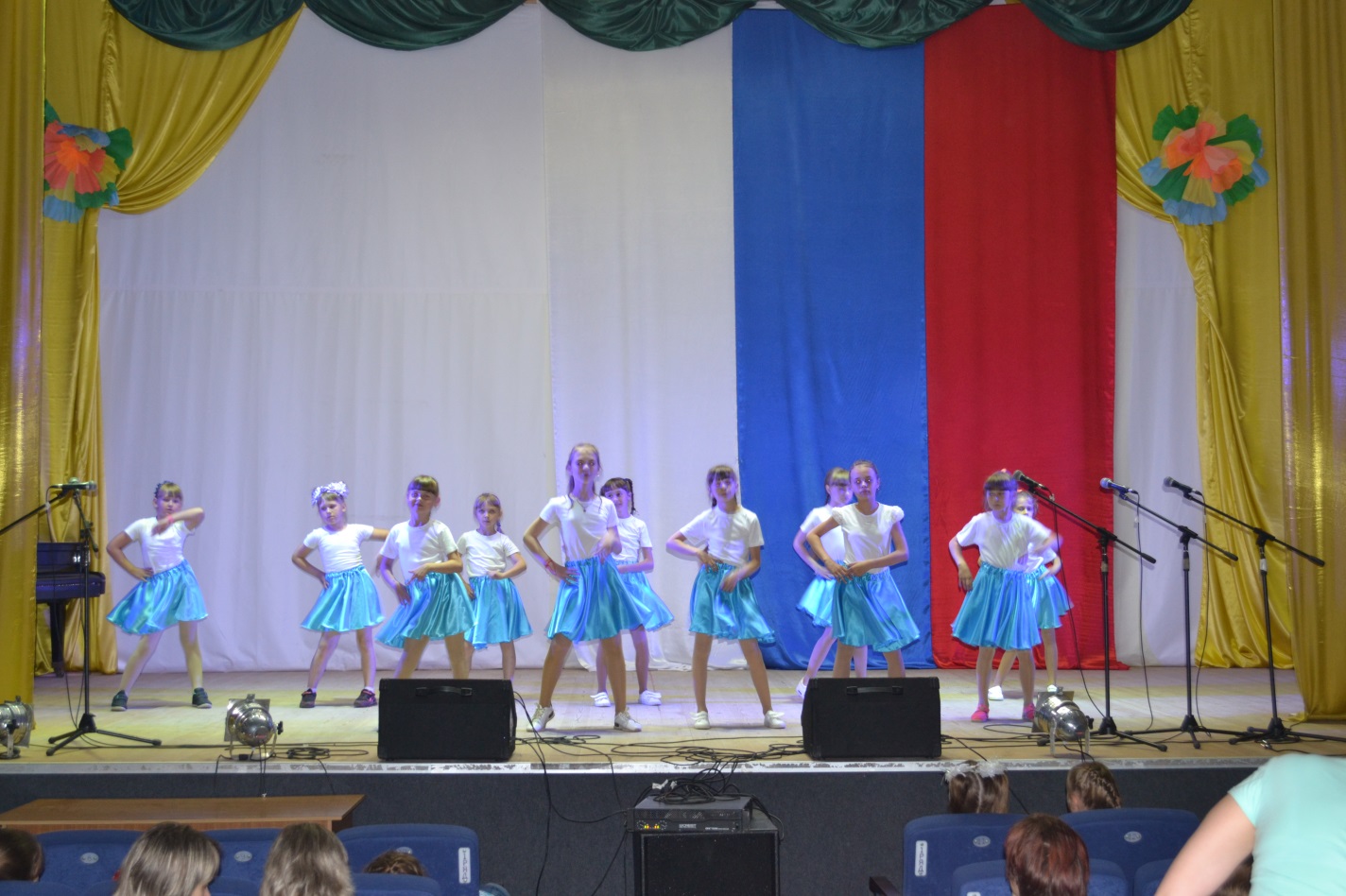 Районный фестиваль народного творчества «Одоевские самоцветы»Районный фестиваль «Живи, танцуя!» посвященный международному Дню танца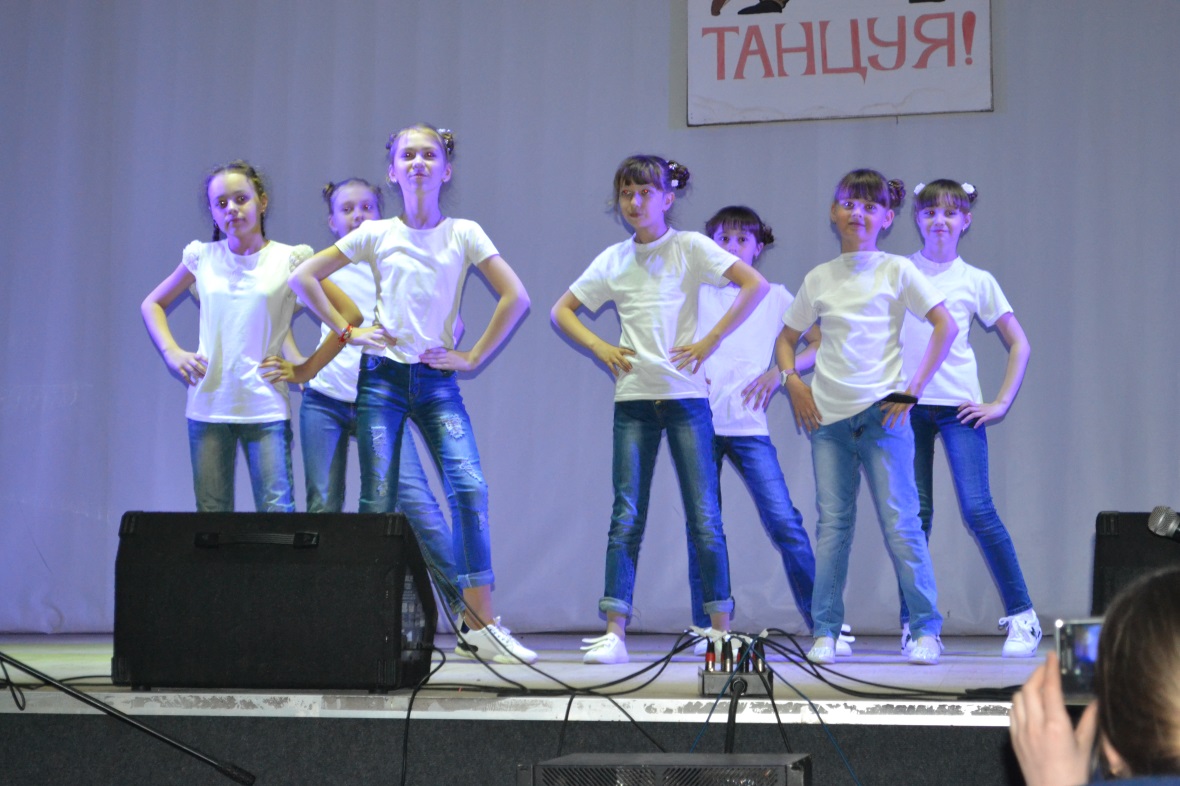 Праздничный концерт, посвященный Дню призывникаПраздничный концерт «Победа. Одна на всех»Фестиваль детского творчества «Синяя птица»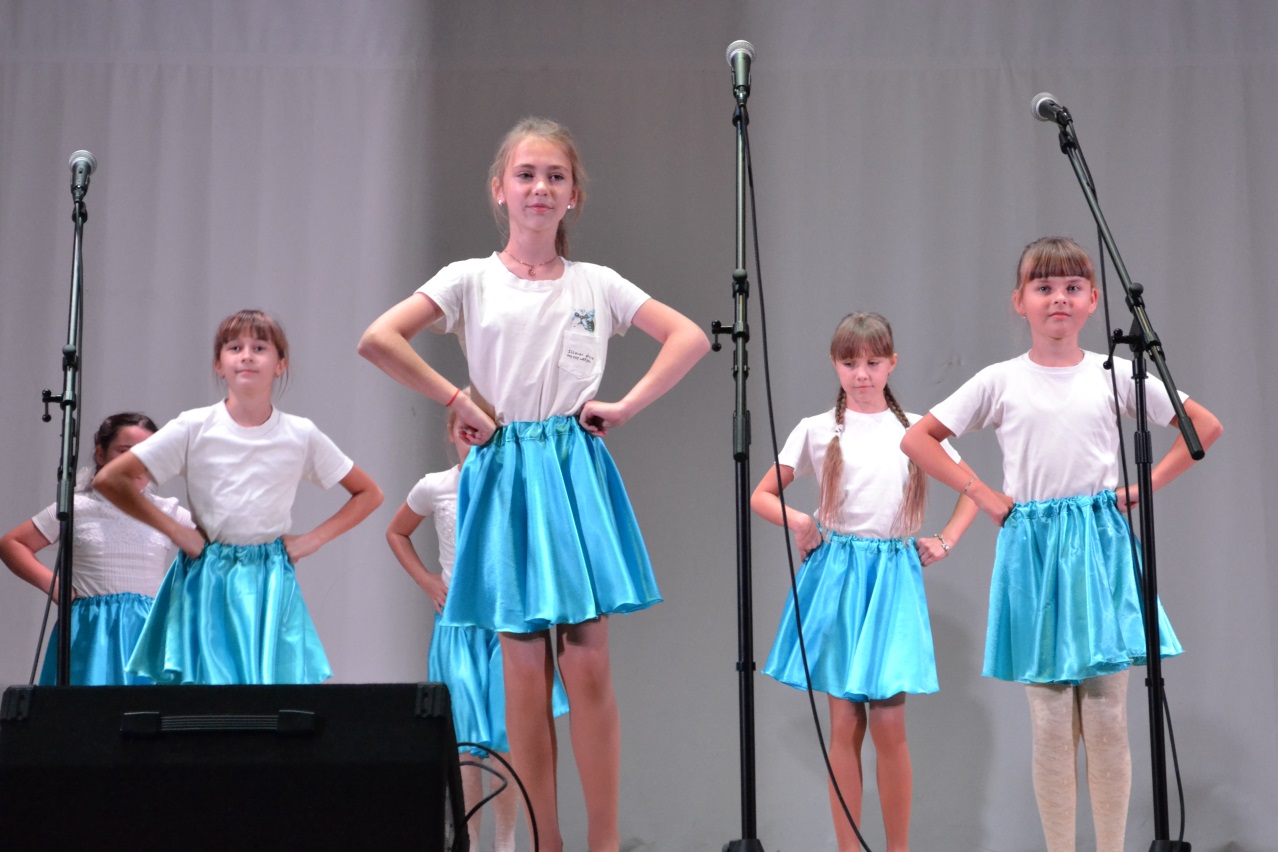 Праздничный концерт, посвященный Дню молодежиДетская концертная программа «В день города, с любовью»Праздничный концерт «Тульская земля – Родина моя»Праздничный концерт, посвященный Дню пожилого человек